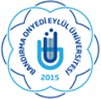 I. SEMESTERStudents coming from the Department of Economics will take a total of 94 credits (59.8% of the program)C: Compulsory, E: Elective, T: Theorical, Tu: Tutorial, Cr: Credits, ECTS: European Credits Transfer System*Summer internship (20 Work Days) will be done in the summer period, in the end of VI semester.**Students who attend the İKT 3272coded Health Economics elective course will be exempt from the SAY3103 coded Health Economics courses.